Facebook/Fakebookhttp://www.classtools.net/fb/home/page	One option to show what you know is by creating a historical Fakebook account using classtools.net.   Fakebook is great ways to show learning goals over people.  For example you could use Fakebook accounts for key figures of the War of 1812. You need to make profiles for each person and have them interact on one person’s wall.  Please watch the tutorial for more information.You must submit a proposal slip telling me your plan to use this as an option.   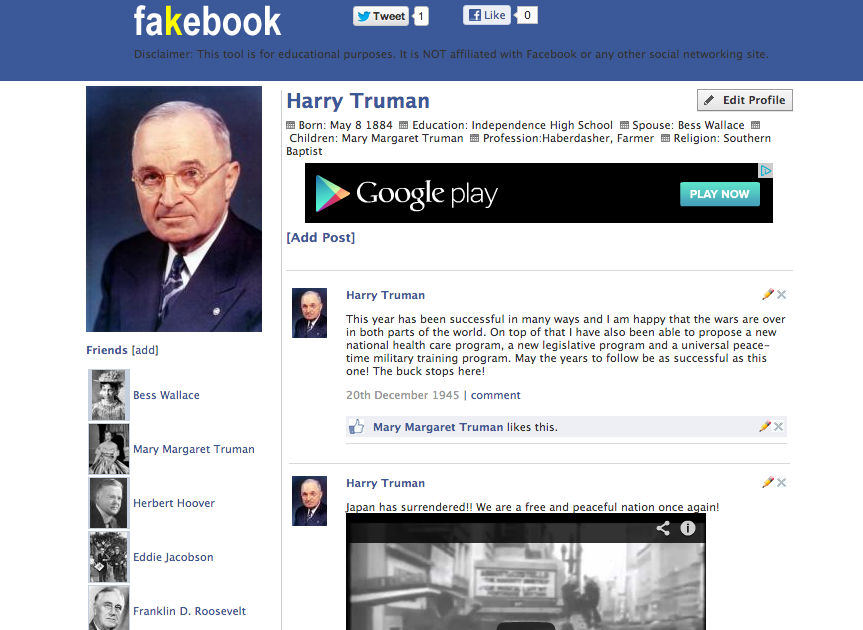 A: ADVANCE PROFICIENTBABOVE PROFICIENTCPROFICIENTNOT PROFICIENT-Very creative profiles with lots of accurate information-had all learning goals/ success criteria covered in great detail-written in student’s own words and with correct grammar and spelling-All profiles had photos -wall has lots of interaction between people from the study guide- Had many profiles with lots of accurate information-had all learning goals success criteria covered -written in student’s own word but some mistakes in grammar and spelling-All profiles had photos -Wall could have more interaction between all people from study guide- Had many profiles with but lacked  in depth information-some information was  incorrect -had all learning goals success criteria covered but lacked some detail-written in student’s own word but lots of misspelled words and mistakes-Wall needs more interaction between all people from study guide-some profiles lacked pictures-Didn’t cover all the learning goals or success criteria-incorrect information-wall was incomplete along with profiles-Not written in student’s own words